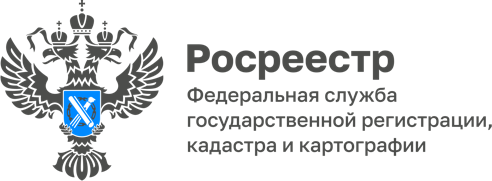 03.02.2023.Пресс-служба УправленияРосреестра по Приморскому краю+7 (423) 245-49-23, доб. 1085
25press_rosreestr@mail.ru690091, Владивосток, ул. Посьетская, д. 48«Централь» приглашает познакомиться с художницей из Благовещенска Анной ТюринойВ арт-галерее «Централь» открылась выставка «Носатые истории» художницы из Благовещенска Анны Тюриной. В ее работах отражены детский и наивный взгляд на жизнь с ее радостями и печалями, присущее каждому ребенку желание познать мир и самого себя.В «багаже» Анны Тюриной – 11 персональных выставок, она неоднократно принимала участие в Ярмарках Культуры и Искусства в КНР, представляла Амурскую область в Shanghai International Art Fair (Шанхай).В организации выставки совместно с волонтерами Управления Росреестра по Приморскому краю приняли участие Представительство Ассоциации «Международный конгресс промышленников и предпринимателей в Азиатско-Тихоокеанском регионе», Конгресс промышленников и предпринимателей в АТР, Владивостокская общественная организация городов-побратимов Владивостока.С приветственным словом к гостям вернисажа обратился руководитель Управления Росреестра по Приморскому краю Евгений Русецкий. «Работы, которые мы видим, - очень теплые, полные добра и света, а это то, чего нам всем сегодня не хватает. Картины Анны хочется не просто смотреть, а – рассматривать, вглядываться в их яркие краски. Открывая для себя мир художника, мы возвращаемся в счастливые моменты своей жизни – иногда это моменты детства, иногда – более поздние, но всегда это то, о чем мы вспоминаем с улыбкой и благодарностью». Сама Анна Тюрина призналась, что ее работы – отражение ее мечтаний, внутренней силы, а иногда - внутренней слабости, но при этом для нее как автора гораздо важнее, что чувствуют люди, которые приходят на ее выставки, чем им отзывается ее творчество.Вернисаж собрал немало почётных гостей города и края. С приветствием выступили заместитель проректора по международным отношениям ДВФУ Андрей Дерябин, депутат Законодательного Собрания Приморского края Галуст Ахоян, руководитель комитета по социальному развитию и социальному предпринимательству Приморского краевого отделения «ОПОРЫ РОССИИ» Екатерина Ковалева и Президент Ассоциации «Международный Бизнес-Клуб «ДИАЛОГИ» Инесса Бабич; с первой выставкой во Владивостоке молодую художницу поздравил Председатель Приморского отделения Союза художников России Илья Бутусов.На вернисаже присутствовал представитель дипломатического корпуса - Первый секретарь представительства МИД России во Владивостоке Игорь Лапицкий, а также Консул по культуре Республики Вьетнам во Владивостоке Ву Нгок Тиен и руководитель торгового представительства Монголии во Владивостоке Саранжав Тувшинтур.Все гости вернисажа отмечали и интересную авторскую манеру, и самобытный взгляд на мир, а самое главное – необыкновенную теплую энергетику и даже в чем-то мистичность ее работ.Работа выставки продлится до конца февраля. Посетить ее можно ежедневно с 10 до 19 часов по адресу г. Владивосток, ул. Светланская, 11, 2 этаж, арт-галерея «Централь».О РосреестреФедеральная служба государственной регистрации, кадастра и картографии (Росреестр) является федеральным органом исполнительной власти, осуществляющим функции по государственной регистрации прав на недвижимое имущество и сделок с ним, по оказанию государственных услуг в сфере ведения государственного кадастра недвижимости, проведению государственного кадастрового учета недвижимого имущества, землеустройства, государственного мониторинга земель, навигационного обеспечения транспортного комплекса, а также функции по государственной кадастровой оценке, федеральному государственному надзору в области геодезии и картографии, государственному земельному надзору, надзору за деятельностью саморегулируемых организаций оценщиков, контролю деятельности саморегулируемых организаций арбитражных управляющих. Подведомственными учреждениями Росреестра являются ППК «Роскадастр» и ФГБУ «Центр геодезии, картографии и ИПД». 